                                                                                                  Проект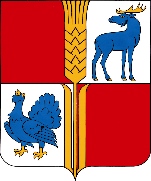         АДМИНИСТРАЦИЯ                          муниципального района             Исаклинский           Самарской области   ПОСТАНОВЛЕНИЕ         _______  №  ____                    с. ИсаклыО выявлении правообладателя ранееучтенного объекта недвижимостиВ соответствии со статьей 69.1 Федерального закона от 13 июля 2015 года № 218-ФЗ «О государственной регистрации недвижимости» выявлено: 1.В отношении жилого дома с кадастровым номером 63:19:0305030:253, расположенного по адресу: Российская Федерация, Самарская область, Исаклинский район, село Исаклы, улица Колхозная, д.4, кв.2, в качестве его правообладателей, владеющих данным объектом недвижимости на праве собственности, выявлены:- Кудряшова Алена Анатольевна, --.--.19-- года рождения, место рождения: с. Исаклы Исаклинского района Самарской области, паспорт гражданина Российской Федерации, серия -- --  № ------, выдан Отделом Внутренних дел Исаклинского района Самарской области --.--.20-- г., код подразделения 630-042, СНИЛС № --- - --- - --- --, проживающая (зарегистрирована по месту жительства) по адресу: Самарская область, Исаклинский район, с. ---------, ул. ---------, д.4, кв.2;- Шаронова Александра Анатольевна, --.--.19-- года рождения, место рождения: с. Исаклы Исаклинского района Куйбышевской области, паспорт гражданки Российской Федерации, серия ---- № ------, выдан Территориальным пунктом УФМС России по Самарской области в Исаклинском районе --.--.20-- г., код подразделения 632-042, СНИЛС № --- - --- - --- --, проживающая (зарегистрирована по месту жительства) по адресу: Самарская область, Исаклинский район, с. ---------, ул. -------------, д.-, кв.-.2. Право собственности Кудряшовой Алены Анатольевны, Шароновой Александры Анатольевны на указанный в пункте 1 настоящего постановления объект недвижимости подтверждается Паспортом приватизации квартиры (жилого дома) регистрационный номер 334 (копия прилагается). 3.Указанный в пункте 1 настоящего постановления объект недвижимости не прекратил существование, что подтверждается актом осмотра от 07.06.2023 г. (прилагается).Проект решения получил: _________________________              ______________________________(Подпись) 	                                                                (ФИО)_________________________              ______________________________(Подпись)                                                                       (ФИО)Примечание: в течение тридцати дней со дня получения проекта решения выявленный правообладатель вправе направить возражения относительно сведений о правообладателе по адресу: 446570, Самарская область, Исаклинский район, с. Исаклы, ул. Куйбышевская, д. 75 «А», каб. № 2.Глава муниципального                                района Исаклинский                                                                       В.Д. Ятманкин